Фототчет КСК 1 четверть 2020-2021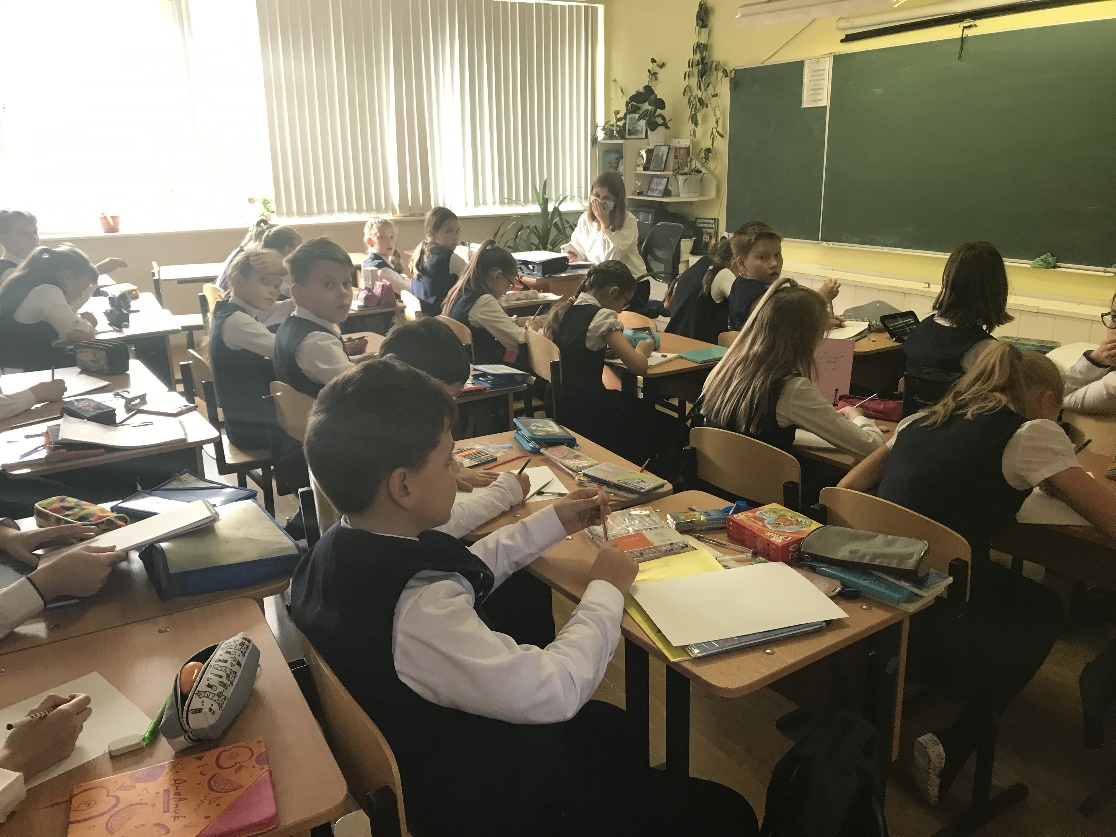 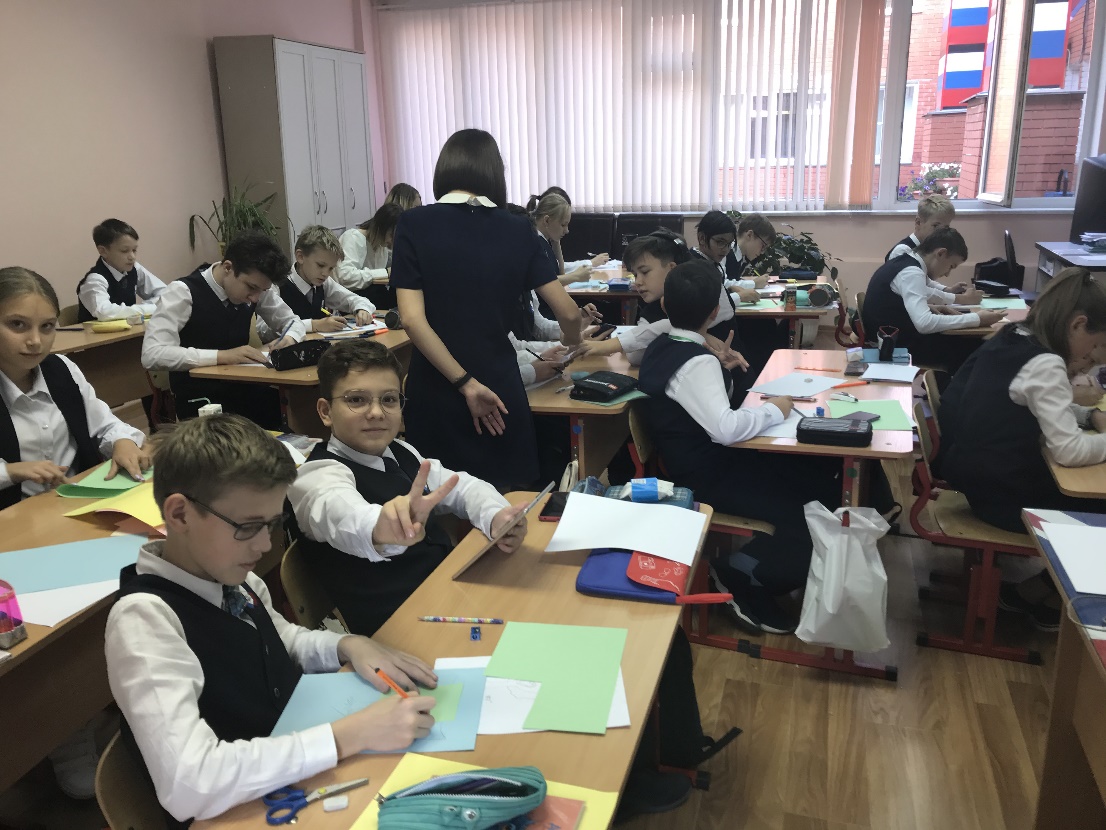 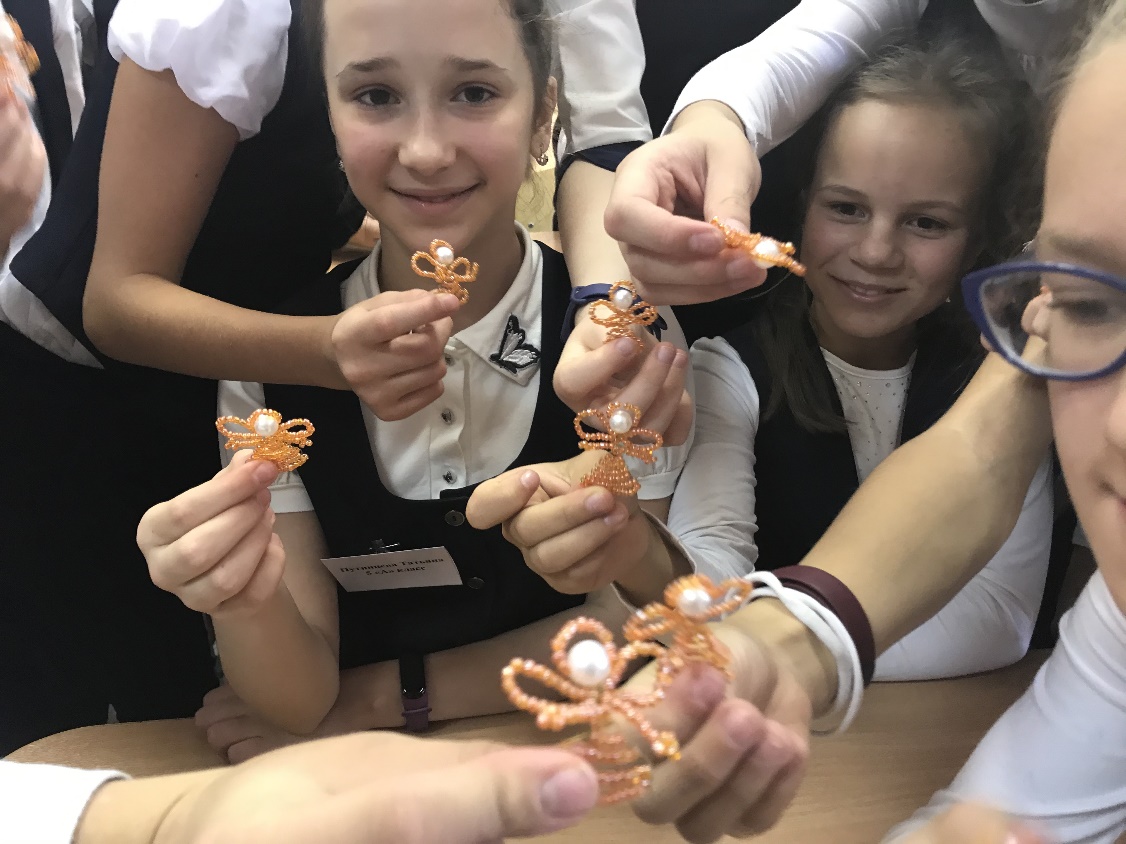 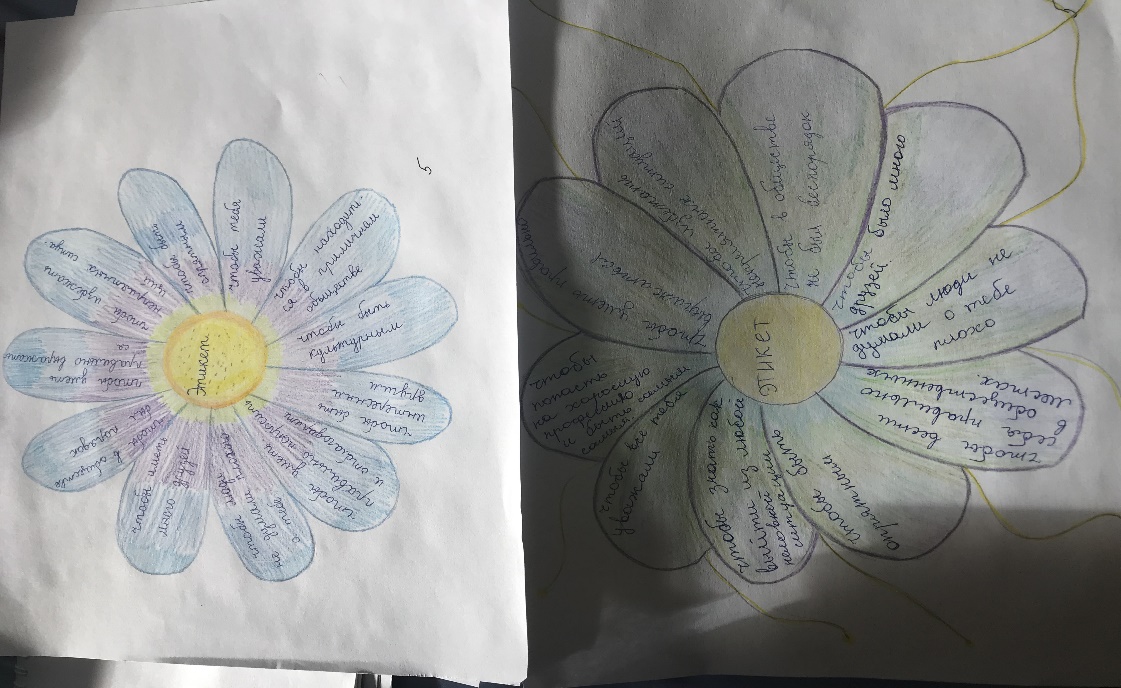 